SCHEIKUNDEOLYMPIADE 2019CORRECTIEMODEL VOORRONDE 1af te nemen in de periode van14 tot en met 25 januari 2019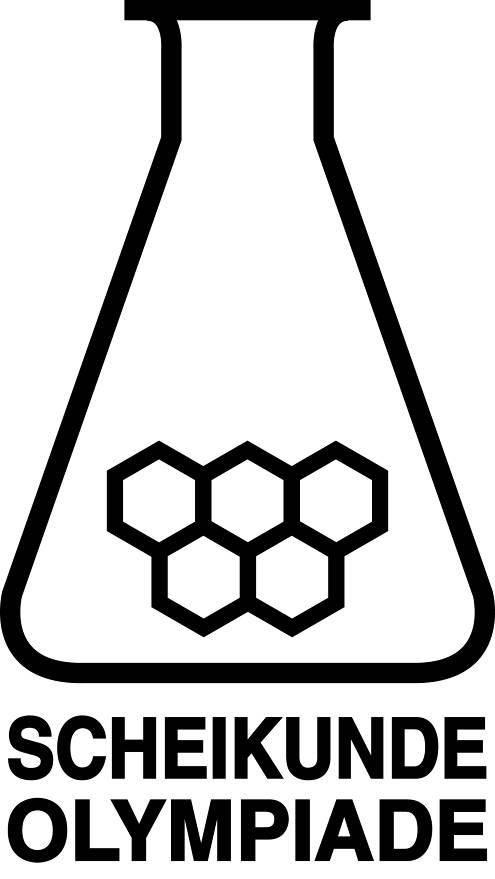 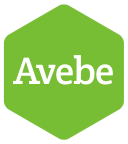 Deze voorronde bestaat uit 20 meerkeuzevragen verdeeld over 8 onderwerpen en 3 opgaven met in totaal 11 open vragen.De maximumscore voor dit werk bedraagt 78 punten (geen bonuspunten).Benodigde hulpmiddelen: (grafisch) rekenapparaat en BINAS 6e druk of ScienceData 1e druk.Bij elke vraag is het aantal punten vermeld dat een juist antwoord op die vraag oplevert.Bij de correctie van het werk moet bijgaand antwoordmodel worden gebruikt. Daarnaast gelden de algemene regels, zoals die bij de correctievoorschriften voor het CE worden verstrekt.Meerkeuzevragen	(totaal 40 punten)per juist antwoord: 2 puntenOpen opgaven	(totaal 38 punten)Zuuranhydriden	7 puntenMaximumscore 3Een juist antwoord kan er als volgt uitzien: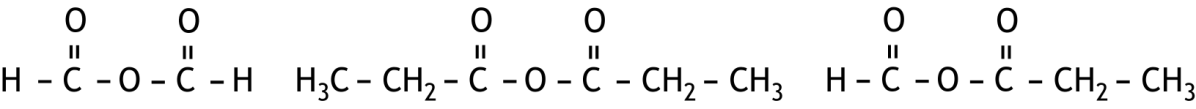 per juiste structuurformule	1Maximumscore 2Een juist antwoord kan er als volgt uitzien:
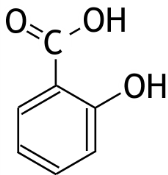 Indien de volgende structuurformule is gegeven:	1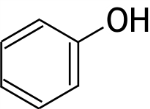 Maximumscore 2Een juist antwoord kan er als volgt uitzien:
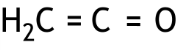 Kaliumdichromaatoplossing	12 puntenMaximumscore 2Een juist antwoord kan als volgt zijn geformuleerd:Bij verdunning verschuift (de ligging van) een evenwicht in de richting van het grootste aantal deeltjes (in de reactievergelijking).In de vergelijking van evenwicht 1 staan (afgezien van H2O dat oplosmiddel is) rechts twee deeltjes en links staat één deeltje, dus (de ligging van) het evenwicht verschuift naar rechts.bij verdunning verschuift (de ligging van) een evenwicht in de richting van het grootste aantal deeltjes (in de reactievergelijking)	1bij evenwicht 1 staan rechts twee deeltjes en links staat één deeltje, dus (de ligging van) het evenwicht verschuift naar rechts	1Indien een antwoord is gegeven als: „In evenwicht 1 staan links en rechts twee deeltjes. Dus het evenwicht verschuift niet (bij verdunning).”	1Maximumscore 3Een juist antwoord kan als volgt zijn geformuleerd:Bij verlaging van de pH neemt de [H3O+] toe. (De ligging van) evenwicht 2 verschuift daardoor naar links. Door toename van [HCrO4] verschuift (de ligging van) evenwicht 1 naar links. Dus [Cr2O72] wordt groter.bij verlaging van de pH neemt de [H3O+] toe	1verschuiving van (de ligging van) evenwicht 2 in overeenstemming met de genoemde verandering van [H3O+]	1verschuiving van (de ligging van) evenwicht 1 in overeenstemming met de genoemde verschuiving van (de ligging van) evenwicht 2 en conclusie	1OpmerkingWanneer als antwoord is gegeven: „Bij verlaging van de pH verschuift evenwicht 2 naar links. Door toename van [HCrO4] verschuift evenwicht 1 naar links. Dus [Cr2O7 2] wordt groter.”, dit goed rekenen.Maximumscore 3Een voorbeeld van een juiste berekening is:, dus de [HCrO4] is  keer zo groot als de [CrO42].berekening van [H3O+]: 103,50	1juiste evenwichtsvoorwaarde, eventueel (gedeeltelijk) ingevuld	1rest van de berekening	1Maximumscore 4
Een voorbeeld van een juist antwoord is:juiste evenwichtsvoorwaarden voor evenwicht 1 en evenwicht 2	1juiste evenwichtsvoorwaarde voor evenwicht 3	1juist combineren van twee evenwichtsvoorwaarden	1rest van de afleiding	1Natriumperjodaat en natriumjodaat 	19 puntenMaximumscore 3Voorbeelden van een juist antwoord zijn: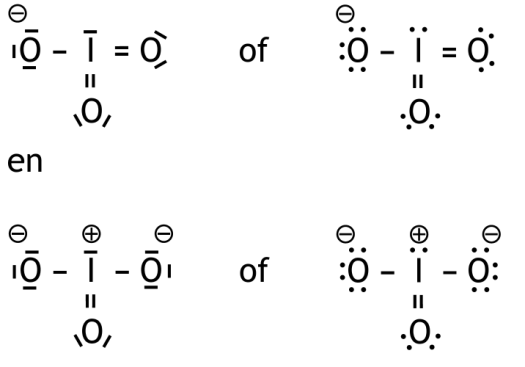 totaal dertien elektronenparen getekend	1alle bindende en niet-bindende elektronenparen juist	1ladingen juist	1Indien in een overigens juiste lewisstructuur niet alle zuurstofatomen voldoen aan de octetregel, bijvoorbeeld in een structuur als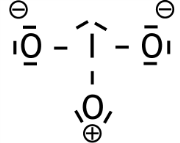 	2Indien een overigens juiste lewisstructuur is gegeven waarin alle atomen voldoen aan de octetregel, bijvoorbeeld een structuur als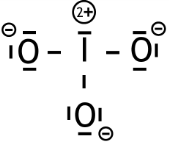 	2Opmerking
Wanneer een lewisstructuur is gegeven als                   , dit goed rekenen.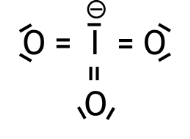 Maximumscore 3
2 IO4  +  16 H+  +  14 e    I2  +  8 H2OIO4 en H+ voor de pijl en I2 en H2O na de pijl	1e voor de pijl	1juiste coëfficiënten	1Indien de vergelijking 2 I    I2  +  2 e is gegeven	0Opmerking
Wanneer de vergelijking IO4  +  8 H+  +  8 e    I  +  4 H2O is gegeven, dit goed rekenen.Maximumscore 2schoonmaken met gedestilleerd water is niet nodig.	1voorspoelen met de kaliumjodide-oplossing is niet nodig	1Maximumscore 11
Voorbeelden van een juiste berekening met bijbehorend scoringsvoorschrift zijn:Stel het monster bevat bevat x g NaIO4 en y g NaIO3, dat is  mol NaIO4 en  mol NaIO3.In de 10,00 mL oplossing zat dus  mol IO4 en  mol IO3.In reactie 1 ontstaat dan  mol I2 en in reactie 2 ontstaat  mol I2. 
Dus totaal ontstaat  mol I2.Voor de titratie was  mol S2O32 nodig en dat heeft gereageerd met  mol I2.Dus: =	(vergelijking 1)Tevens geldt x + y = 0,500		(vergelijking 2)Oplossen van dit stelsel van vergelijkingen levert x = 0,301 en y = 0,199.Het onderzochte mengsel bevatte dus 0,301 g NaIO4 en 0,199 g NaIO3.berekening van de molaire massa’s van NaIO4 en NaIO3: respectievelijk 213,9 (g mol1) en 197,9 (g mol1)	1berekening van het aantal mol NaIO4 en NaIO3 in de 0,500 g van het monster: respectievelijk x delen door de molaire massa van NaIO4 en y delen door de molaire massa van NaIO3	1berekening van het aantal mol IO4 en IO3 in de 10,00 mL oplossing: het aantal mol NaIO4 en NaIO3 in de 0,500 g van het monster vermenigvuldigen met 10,00 (mL) en delen door 100 (mL)	1berekening van het aantal mol I2 dat in reactie 1 wordt gevormd: het aantal mol IO4 in de 10,00 mL oplossing vermenigvuldigen met 4	1berekening van het aantal mol I2 dat in reactie 2 wordt gevormd: het aantal mol IO3 in de 10,00 mL oplossing vermenigvuldigen met 3	1berekening van het totale aantal mol I2 dat wordt gevormd: het aantal mol I2 dat in reactie 1 wordt gevormd optellen bij het aantal mol I2 dat in reactie 2 wordt gevormd	1berekening van het aantal mol S2O32 dat voor de titratie is gebruikt: 16,87 (mL) vermenigvuldigen met 103 (L mL1) en met 0,1025 (mol L1)	1berekening van het aantal mol I2 dat tijdens de titratie heeft gereageerd: het aantal mol S2O32 dat voor de titratie is gebruikt, delen door 2	1gelijkstellen van het totale aantal mol I2 dat in reactie 1 en reactie 2 is gevormd aan het aantal mol I2 dat tijdens de titratie heeft gereageerd (vergelijking 1)	1x + y = 0,500 (vergelijking 2)	1oplossen van het stelsel van twee vergelijkingen met twee onbekenden	1Voor de titratie was  mmol S2O32 nodig en dat heeft gereageerd met  mmol I2.Stel de 10,00 mL oplossing bevat x mmol NaIO4 en y mmol NaIO3.Dus totaal ontstaat 4 x + 3 y mmol I2.Dus: =		(vergelijking 1)Tevens geldt 	(vergelijking 2)Oplossen van dit stelsel van vergelijkingen levert x = 0,14 en y = 0,10.Het onderzochte mengsel bevatte dus  g NaIO4 en 0,500  0,30 = 0,20 g NaIO3.berekening van het aantal mmol S2O32 dat voor de titratie is gebruikt: 16,87 (mL) vermenigvuldigen met 0,1025 (mmol mL1)	1berekening van het aantal mmol I2 dat tijdens de titratie heeft gereageerd: het aantal mmol S2O32 dat voor de titratie is gebruikt, delen door 2	1notie dat het aantal mmol I2 dat in reactie 1 wordt gevormd gelijk is aan het aantal mmol IO4 in de 10,00 mL oplossing (bijvoorbeeld gesteld als x) vermenigvuldigd met 4	1notie dat het aantal mmol I2 dat in reactie 2 wordt gevormd gelijk is aan het aantal mmol IO3 in de 10,00 mL oplossing (bijvoorbeeld gesteld als y) vermenigvuldigd met 3	1berekening van het totale aantal mmol I2 dat wordt gevormd: het aantal mmol I2 dat in reactie 1 wordt gevormd optellen bij het aantal mmol I2 dat in reactie 2 wordt gevormd	1gelijkstellen van het totale aantal mmol I2 dat in reactie 1 en reactie 2 is gevormd aan het aantal mmol I2 dat tijdens de titratie heeft gereageerd (vergelijking 1)	1berekening van de molaire massa’s van NaIO4 en NaIO3: respectievelijk 213,9 (g mol1) en 197,9 (g mol1)	1(vergelijking 2)	1oplossen van het stelsel van twee vergelijkingen met twee onbekenden	1berekening van het aantal g NaIO4 in de 10,00 mL oplossing: x vermenigvuldigen met 103 (mol mmol1) en met de molaire massa van NaIO4	1berekening van het aantal g NaIO4 en NaIO3 in 0,500 g: het aantal g NaIO4 in de 10,00 mL oplossing vermenigvuldigen met 100 (mL) en delen door 10,00 (mL) (is het aantal g NaIO4 in de 0,500 g) en het aantal g NaIO4 in de 0,500 g aftrekken van 0,500 g (is het aantal g NaIO3 in de 0,500 g)	1Opmerking
Wanneer bij deze berekeningswijze het antwoord in vier significante cijfers is gegeven, dit niet aanrekenen.Indien het mengsel uitsluitend uit NaIO3 zou bestaan, zou voor de titratie nodig zijn geweest  mL natriumthiosulfaatoplossing.Indien het mengsel uitsluitend uit NaIO4 zou bestaan, zou voor de titratie nodig zijn geweest  mL natriumthiosulfaatoplossing.Er was nodig 16,87 mL natriumthiosulfaatoplossing, dus er zat  g NaIO4 in het onderzochte mengsel, 
alsmede 0,500 — 0,301 = 0,199 g NaIO3.berekening van de molaire massa’s van NaIO4 en NaIO3: respectievelijk 213,9 (g mol1) en 197,9 (g mol1)	1berekening van het aantal gram stof in de 10,00 mL oplossing: 0,500 (g) vermenigvuldigen met 10,00 (mL) en delen door 100 (mL)	1berekening van het aantal mol IO3 in de 10,00 mL oplossing indien het monster uitsluitend uit NaIO3 zou bestaan: het aantal gram stof in de 10,00 mL oplossing delen door de molaire massa van NaIO3	1berekening van het aantal mol I2 dat zou ontstaan indien het monster uitsluitend uit NaIO3 zou bestaan: het aantal mol IO3 in de 10,00 mL oplossing indien het monster uitsluitend uit NaIO3 zou bestaan, vermenigvuldigen met 3	1berekening van het aantal mol IO4 in de 10,00 mL oplossing indien het monster uitsluitend uit NaIO4 zou bestaan: het aantal gram stof in de 10,00 mL oplossing delen door de molaire massa van NaIO4	1berekening van het aantal mol I2 dat zou ontstaan indien het monster uitsluitend uit NaIO4 zou bestaan: het aantal mol IO4 in de 10,00 mL oplossing indien het monster uitsluitend uit NaIO3 zou bestaan, vermenigvuldigen met 4	1berekening van het aantal mol S2O32 dat voor de titraties nodig zou zijn: het aantal mol I2 dat in beide gevallen zou zijn gevormd, vermenigvuldigen met 2	1berekening van het aantal mL natriumthiosulfaatoplossing dat in beide gevallen nodig zou zijn: het aantal mol S2O32 dat voor de titraties nodig zou zijn delen door 0,1025 (mol L1) en vermenigvuldigen met 103 (mL L1)	1berekening van het aantal gram NaIO4 in de 0,500 g monster: het verschil van 16,87 (mL) en het aantal mL natriumthiosulfaatoplossing dat voor de titratie nodig zou zijn indien het mengsel uitsluitend uit NaIO3 zou bestaan, delen door het verschil van het aantal mL natriumthiosulfaatoplossing dat voor de titratie nodig zou zijn indien het mengsel uitsluitend uit NaIO4 zou bestaan en het aantal mL natriumthiosulfaatoplossing dat voor de titratie nodig zou zijn indien het mengsel uitsluitend uit NaIO3 zou bestaan en het quotiënt vermenigvuldigen met 0,500 (g)	2berekening van het aantal gram NaIO3 in de 0,500 g monster: het aantal gram NaIO4 in de 0,500 g monster aftrekken van 0,500 (g)	1Koolstofchemie1CZie onderstaande figuur.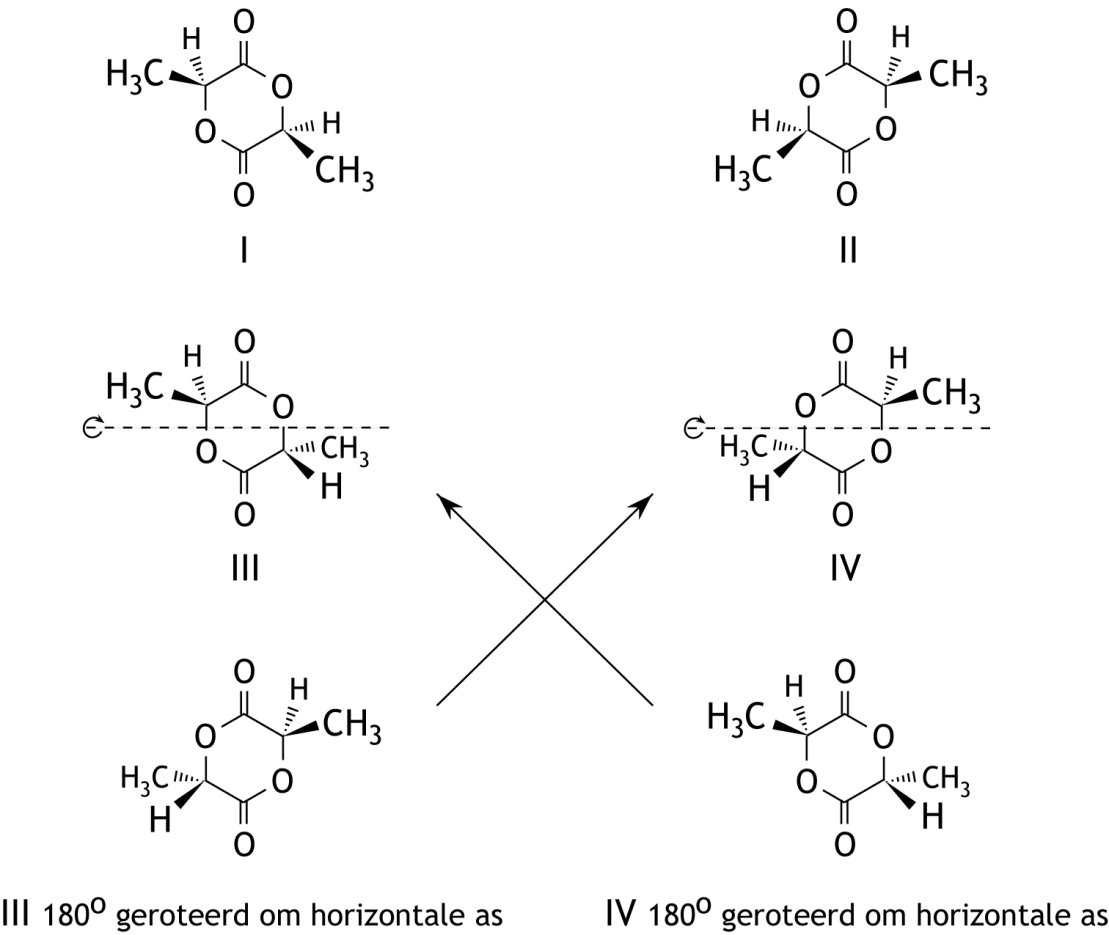 I en II zijn spiegelbeeldisomeren die niet met elkaar tot dekking te brengen zijn.III en IV zijn ook elkaars spiegelbeeld, maar door een rotatie van 180 zijn deze met elkaar tot dekking te brengen.Dus zijn er drie stereo-isomeren.2DBij estervorming uit een carbonzuur en een alcohol komt het zuurstofatoom van de OH groep van het alcoholmolecuul in het estermolecuul terecht. Zie het mechanisme: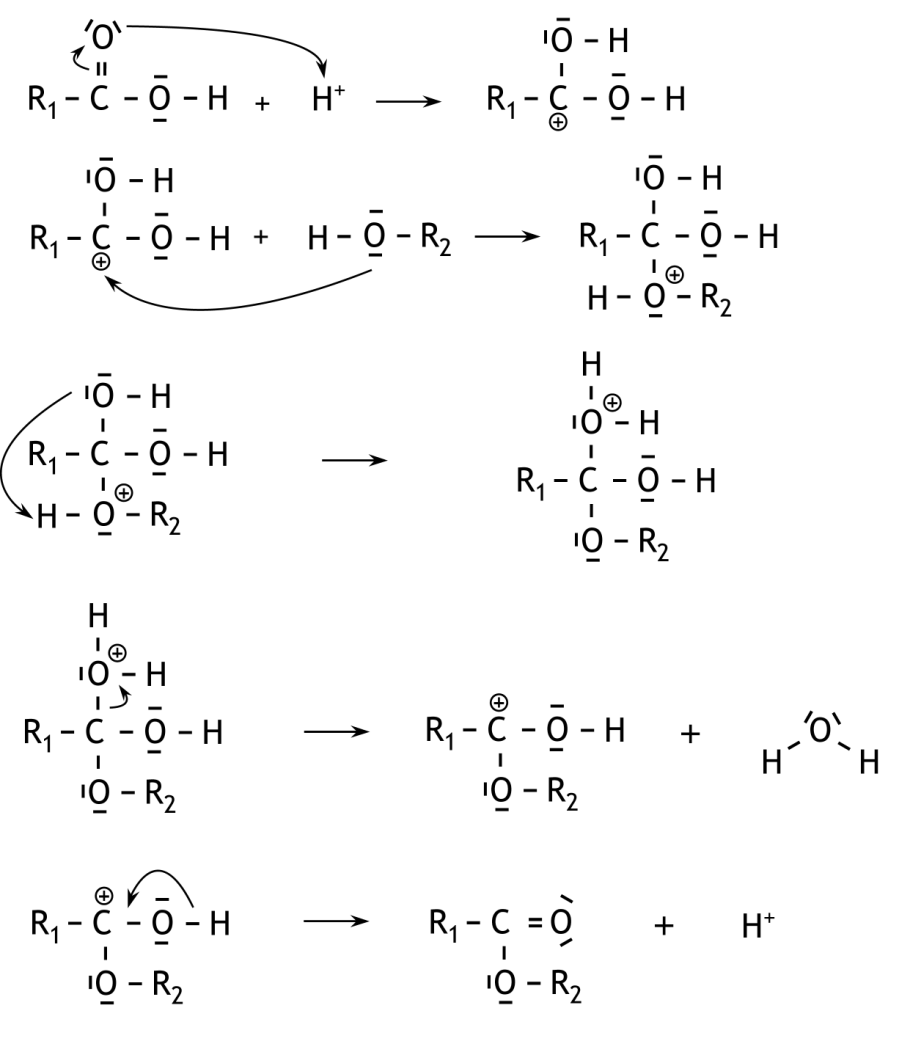 3DDe molecuulformule van 1,1′-bi(cyclobutaan) is C8H14. Dat is ook de molecuulformule van 2,3,4-trimethylpenta-1,3-dieen. Zie de structuurformule hieronder: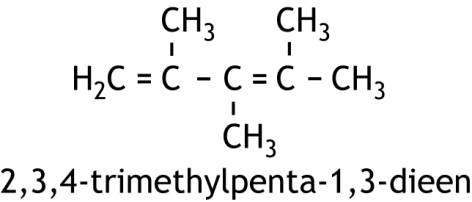 Thermochemie, evenwichten4DZie het energiediagram hieronder: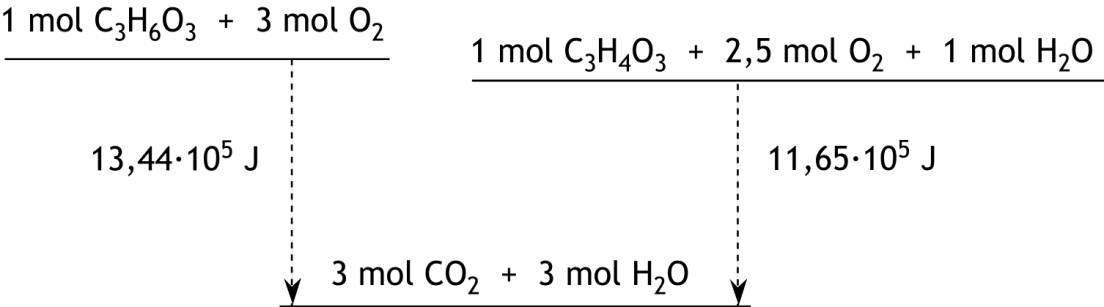 Dus de reactiewarmte voor de reactie C3H6O3  +  ½ O2    C3H4O3  +  H2O bedraagt 
—13,44·105 J mol—1  +  11,65·105 J mol—1  =  —1,79·105 J mol—1.5ABij temperatuursverhoging verschuift de ligging van een evenwicht naar de endotherme kant – dat is hier naar rechts.Bij drukverlaging verschuift de ligging van een evenwicht naar de kant in de reactievergelijking waar de meeste deeltjes in de gasfase staan. Structuren en formules6BIsotopen hebben hetzelfde atoomnummer (Z) maar een verschillend massagetal (M).7B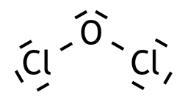 De elektronenformule van Cl2O is
8DDe elektronenformules zijn als volgt: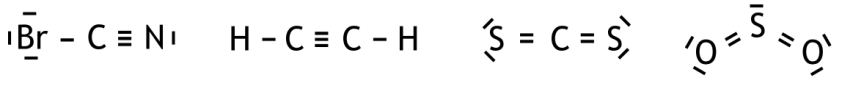 pH / zuur-basepH / zuur-base9B (afgerond 2,1·10—3) (afgerond 2,1·10—3)10GOplossing III is een bufferoplossing, de pH is na verdunnen nog steeds 9,30.
Oplossing I is een oplossing van een sterke base. Bij verdunning met een factor 2 wordt de [OH] dus twee keer zo klein. Dus de pH daalt naar 9,00.
Oplossing II is een oplossing van een zwakke base. Bij verdunning verschuift het evenwicht NH3  +  H2O         NH4+  +  OH  naar rechts. Bij verdunning met een factor 2 wordt de [OH] dus minder dan twee keer zo klein. Dus de pH daalt minder dan in oplossing I.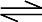 Oplossing III is een bufferoplossing, de pH is na verdunnen nog steeds 9,30.
Oplossing I is een oplossing van een sterke base. Bij verdunning met een factor 2 wordt de [OH] dus twee keer zo klein. Dus de pH daalt naar 9,00.
Oplossing II is een oplossing van een zwakke base. Bij verdunning verschuift het evenwicht NH3  +  H2O         NH4+  +  OH  naar rechts. Bij verdunning met een factor 2 wordt de [OH] dus minder dan twee keer zo klein. Dus de pH daalt minder dan in oplossing I.Redox en elektrochemieRedox en elektrochemie11AWaterstof is de reductor in een brandstofcel en reageert dus bij de negatieve elektrode.Waterstof is de reductor in een brandstofcel en reageert dus bij de negatieve elektrode.12CFe2+ is de sterkste oxidator en reageert bij elektrolyse aan de negatieve elektrode.
Fe2+ is de sterkste reductor en reageert bij elektrolyse aan de positieve elektrode.Fe2+ is de sterkste oxidator en reageert bij elektrolyse aan de negatieve elektrode.
Fe2+ is de sterkste reductor en reageert bij elektrolyse aan de positieve elektrode.13DDe vergelijking van de halfreactie in molecuulformules is:C4H8O3  +  H2O    C4H6O4  +  4 H+  +  4 e—De vergelijking van de halfreactie in molecuulformules is:C4H8O3  +  H2O    C4H6O4  +  4 H+  +  4 e—Reactiesnelheid Reactiesnelheid 14CDe halveringstijd voor een eerste orde reactie is constant.De halveringstijd voor een eerste orde reactie is constant.Analyse15BWanneer een druppel van een blauwgekleurde joodoplossing aan een natriumsulfietoplossing wordt toegevoegd, zal de druppel ontkleuren omdat het jood met sulfiet reageert in een redoxreactie. Jood reageert niet met sulfaat.Wanneer een oplossing van natriumsulfiet aan een blauwgekleurde joodoplossing wordt toegevoegd, zal ook een reactie optreden tussen jood en sulfiet, maar er zal geen kleurverandering te zien zijn omdat het jood in overmaat aanwezig is.16BTijdens de eerste titratie daalt het vloeistofniveau in de buret, zonder dat er vloeistof uitstroomt. Het lijkt dan alsof teveel vloeistof wordt toegevoegd. Bij de tweede en derde titratie is de uitstroomopening gevuld en zal, bij een juiste uitvoering, beide keren vrijwel evenveel titreervloeistof worden gebruikt.17EHet is de titratie van een zwak zuur met een sterke base. De pH van de oplossing die ontstaat in het equivalentiepunt is hoger dan 7. Dus thymolblauw is de beste indicator. De oplossing gaat van zuur naar basisch, dus de kleuromslag is van geel naar blauw.Rekenen en Groene chemie18BDe reactievergelijking is: Cu2O  +  H2    2 Cu  +  H2O 19BDe reactievergelijking is: Na2CO3  +  2 H+    2 Na+  +  H2O  +  CO2In het begin was er 25,0 (mL) × 1,80 (mmol mL—1) = 45,0 mmol H+.
Er is gevormd  = 17,5 mmol CO2
dat heeft gereageerd met 2 × 17,5 = 35,0 mmol H+, 
dus over 45,0 — 35,0 = 10,0 mmol H+.
Dus (m)mol (m)L—1.20GE-factor = 